ΔΕΛΤΙΟ ΕΝΗΜΕΡΩΣΗΣΈπειτα από τις σφοδρές βροχοπτώσεις που έπληξαν όλο τον νομό Έβρου συνεργεία των υπηρεσιών της Περιφερειακή Ενότητας Έβρου, αποτελούμενα από υπαλλήλους των Τεχνικών Υπηρεσιών και των Διευθύνσεων Αγροτικής Οικονομίας και Κτηνιατρικής, μεταβαίνουν στις πληγείσες περιοχές για να προβούν στην πρώτη αποτίμηση των ζημιών που έχουν προκληθεί από το έντονο καιρικό φαινόμενο που έπληξε την περιοχή. Τα συνεργεία της Π.Ε. Έβρου θα προβούν σε ελέγχους τόσο του οδικού δικτύου, όσο και των υποδομών σε πάγιο και έγγειο κεφάλαιο του πρωτογενούς τομές.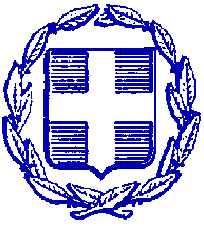 ΕΛΛΗΝΙΚΗ ΔΗΜΟΚΡΑΤΙΑΠΕΡΙΦΕΡΕΙΑ ΑΝΑΤΟΛΙΚΗΣ ΜΑΚΕΔΟΝΙΑΣ ΚΑΙ ΘΡΑΚΗΣΠΕΡΙΦΕΡΕΙΑΚΗ ΕΝΟΤΗΤΑ ΕΒΡΟΥΓΡΑΦΕΙΟ ΑΝΤΙΠΕΡΙΦΕΡΕΙΑΡΧΗΤαχ. Δ/νση: Καραολή & Δημητρίου 40Τ.Κ. 681 32, ΑλεξανδρούποληΤηλ.: 25513-50452E-mail: info@nomevrou.grinfo.evrou@pamth.gov.grΑλεξανδρούπολη, 13-1-2021